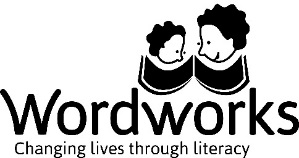 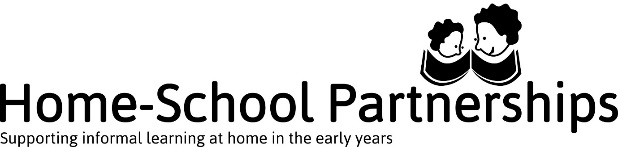                                            Wordworks Group Portfolio Marking Scheme – 2019 – for teacher-facilitatorsSectionMark allocation  & breakdown Details Register 8 weeks5Originals or photocopies of the registers.  Spot checks will be done.Eight planning outlines 8 X 2                                                                         Must have all 8 outlines; Should be the Wordworks format (-8 if not)-2 if time not stipulated; -1 if no ‘who does what’; -1 if materials not mentioned; -1 if resources are not stipulated.Feedback from parents  (session 3)5Either letters/cards – must be one from every member of the parent group.Oral feedback can also be written and includedFeedback from parents (session 8)5Wordworks’ feedback forms as on memory stick – every participant’s form must be submitted.Self –evaluation form   (after session 3)5Comments in the right hand margin (what I need to improve on) still very important– 4 of the marks will be awarded for this.Self –evaluation form   (after session 8)5Comments in the right hand margin (how I have changed/improved) still very important– 4 of the marks will be awarded for this.A short report30                                Recruitment – 3Successes      -  6                             Challenges -     6  Changes made according to need -  5     Personal growth -      5                                     Learning -           5 1 for flyer / invitation + 2 for details on how and/or orientation session. Insight and good points / ideas will be acknowledged.Personal growth & learning: Be sure to write these as pieces of self-reflection. Wordworks Post Test Knowledge Questionnaire20 x ½  plus 20 = 30                                     ½ mark for Agree/Disagree = 20x ½ and 1 mark for the reason = 20Total =30 marks Samples & photos of  sessions plus work done by parents and graduation 14                              7 & 7Must be a fair selection of samples of work & photos. No discrimination in favour of / against colour versus b & w photos. Add captionsOverall presentation                                5Marks will be awarded for good layout, an index page, clear attractive headings, extra details. TOTAL MARK120